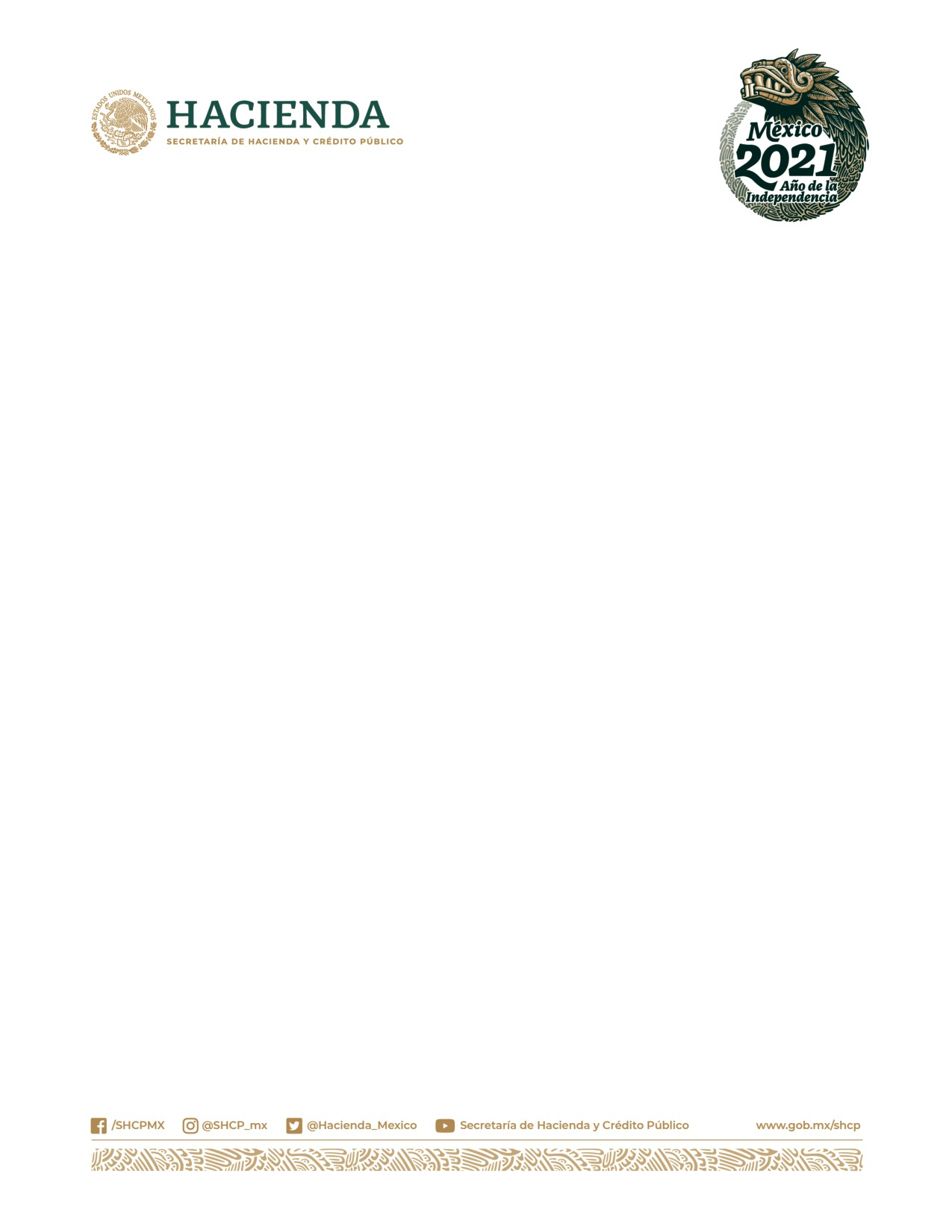 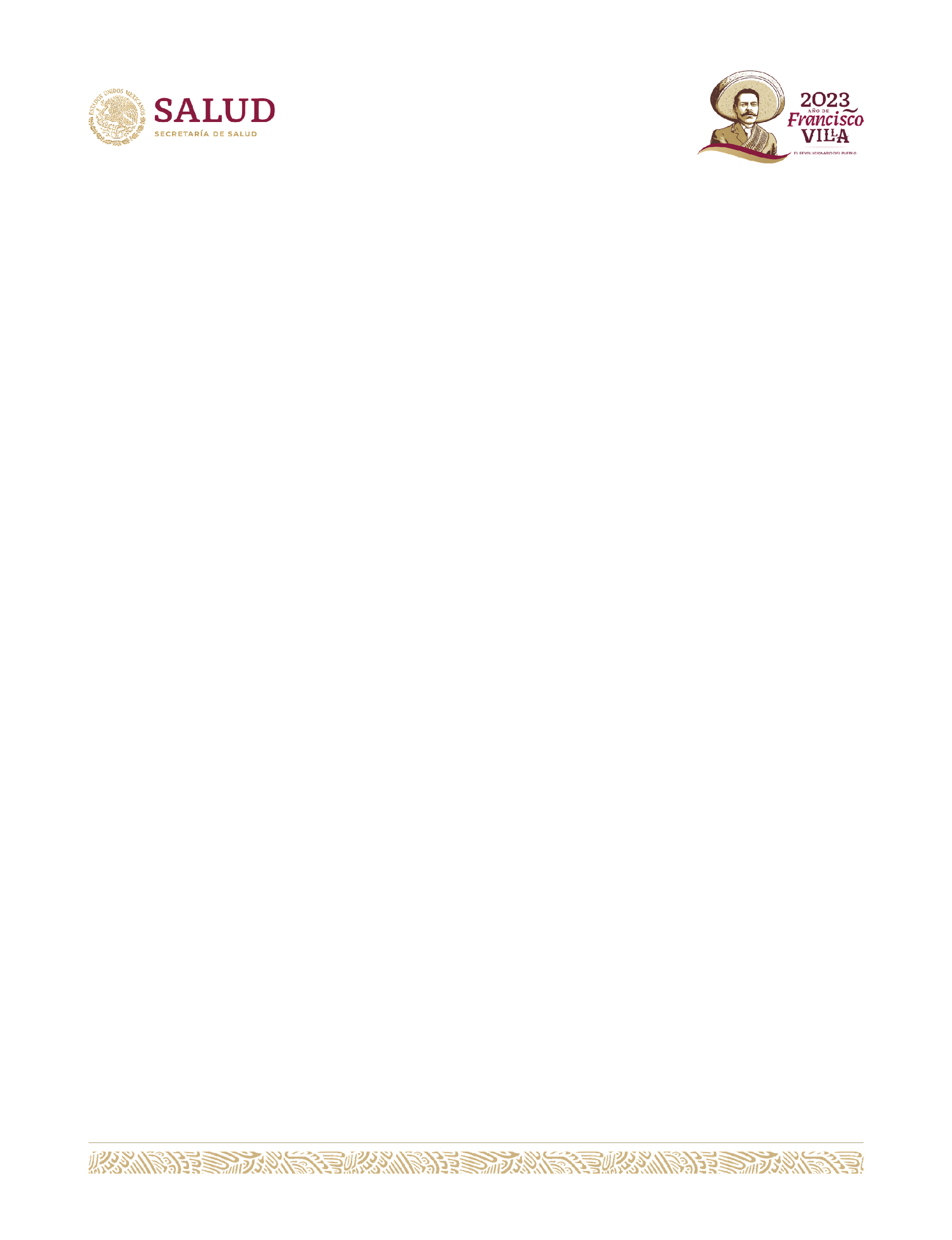 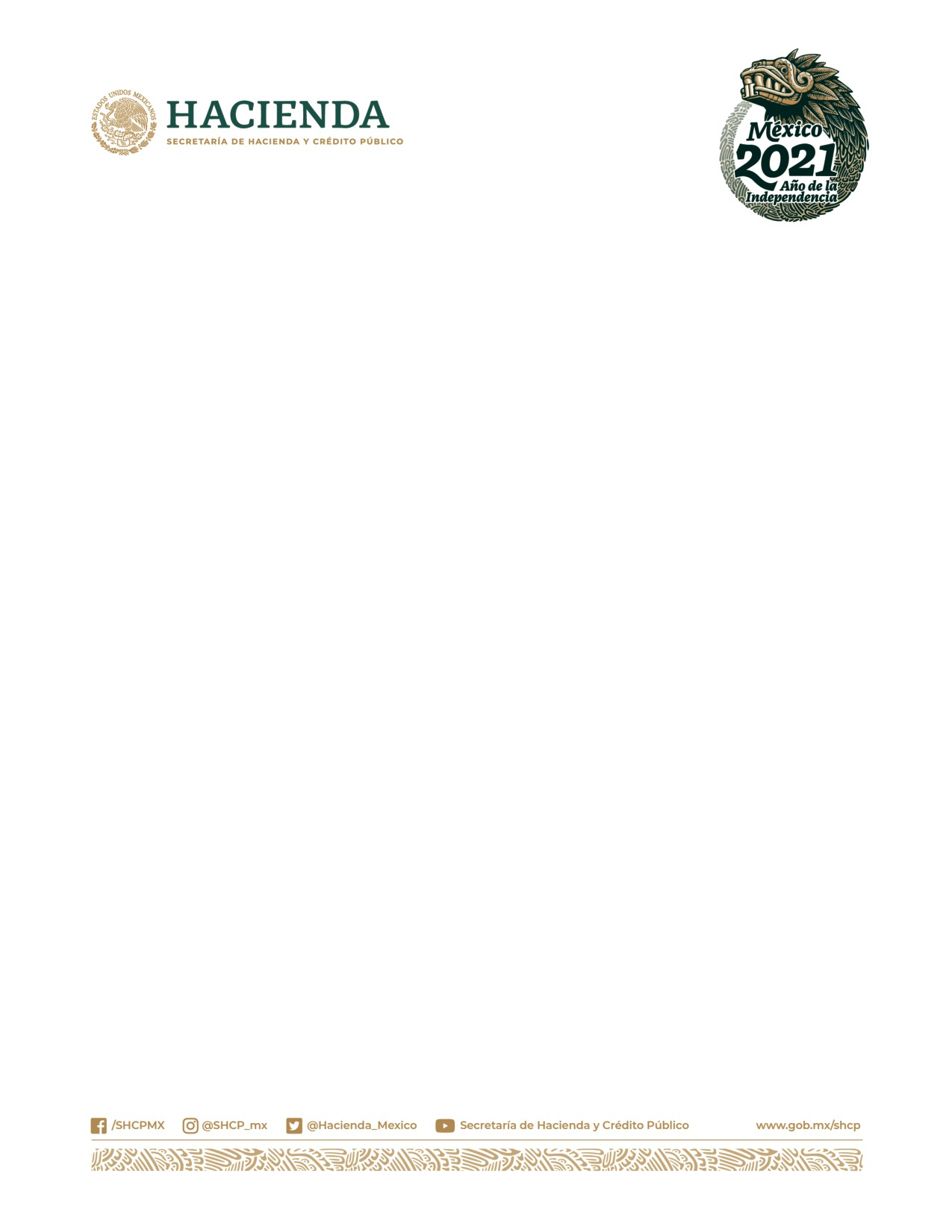 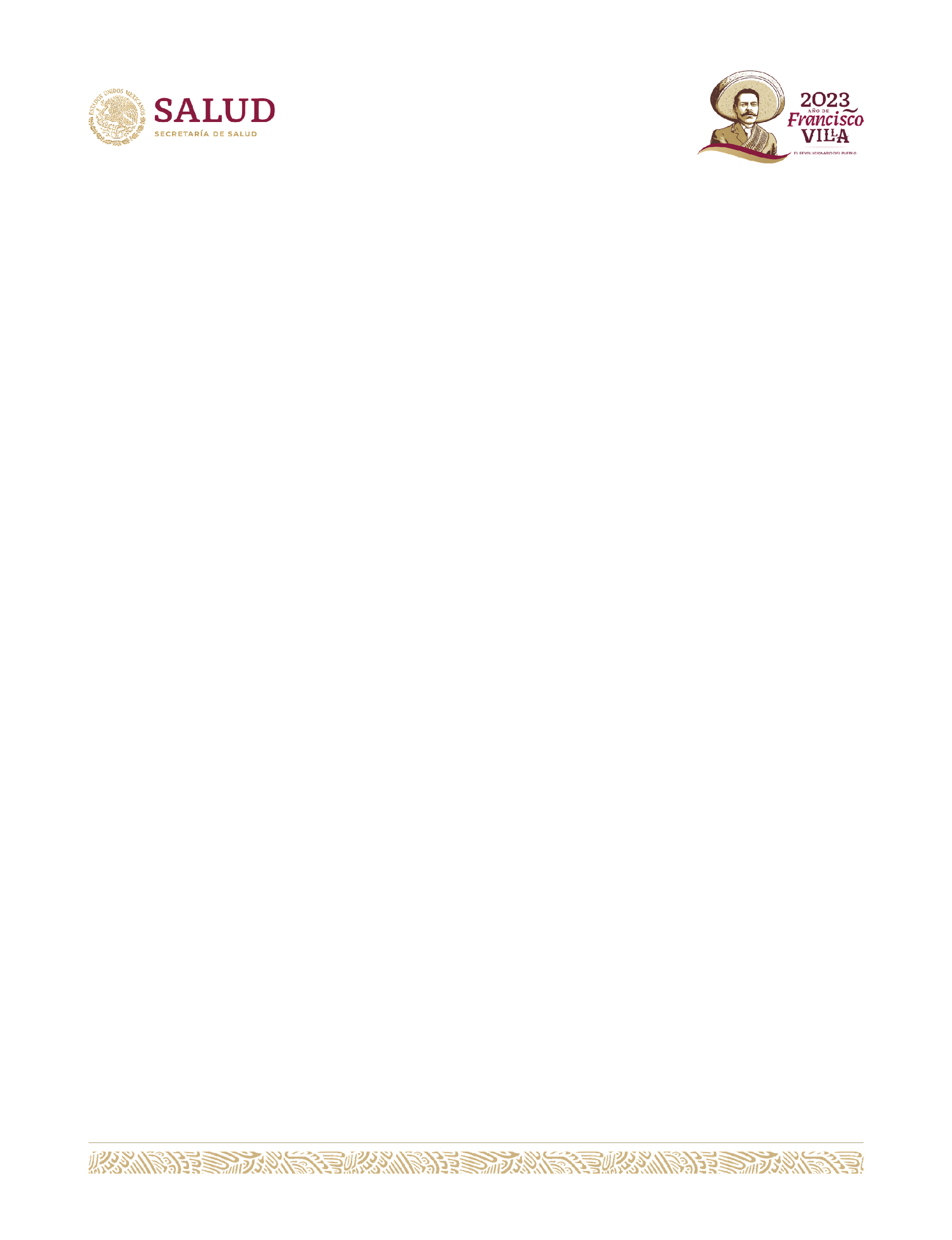 Ciudad de México a  de  de 2023.Carta Responsiva para el usuario del Sistema de Contabilidad y Presupuesto (SICOP)Unidad de Contabilidad Gubernamental de la Secretaría de Hacienda y Crédito PúblicoP r e s e n t e:Por medio de la presente, yo   , , adscrito a la  del (la)  manifiesto y asumo la responsabilidad en:Utilizar el SICOP únicamente para el cumplimiento de las atribuciones adscritas al puesto que desempeño dentro del Gobierno Federal.Aceptar que mi usuario y contraseña de acceso al SICOP son intransferibles, por lo que su resguardo y uso quedan bajo mi estricta y única responsabilidad. Notificar a la Unidad de Contabilidad Gubernamental sobre cualquier cambio en mi situación laboral para que se proceda a la baja de mi usuario y contraseña de acceso a SICOP. Abstenerme de utilizar la información contenida en el SICOP para fines personales, ni distribuir o comunicar la información que poseo con personas ajenas a la dependencia a la que estoy adscrito.____________________________NOMBRE, CARGO Y FIRMALos datos proporcionados en el formato de acceso a SICOP y en esta carta responsiva, podrán, de ser el caso, estar salvaguardados en términos de las disposiciones que en la matera resulten aplicables para las Dependencias y Entidades de la Administración Pública Federal.